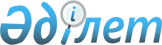 О районном бюджете на 2020 - 2022 годыРешение Каракиянского районного маслихата Мангистауской области от 25 декабря 2019 года № 37/383. Зарегистрировано Департаментом юстиции Мангистауской области 8 января 2020 года № 4097.
      В соответствии с Бюджетным кодексом Республики Казахстан от 4 декабря 2008 года, Законом Республики Казахстан от 23 января 2001 года "О местном государственном управлении и самоуправлении в Республике Казахстан" и решением Мангистауского областного маслихата от 12 декабря 2019 года №32/395 "Об областном бюджете на 2020-2022 годы" (зарегистрировано в Реестре государственной регистрации нормативных правовых актов за №4068), Каракиянский районный маслихат РЕШИЛ:
      1. Утвердить районный бюджет на 2020-2022 годы согласно приложениям 1, 2 и 3 к настоящему решению соответственно, в том числе на 2020 год в следующих объемах:
      1) доходы – 14 698 226,8 тысяч тенге, в том числе по:
      налоговым поступлениям – 10 893 870,2 тысяч тенге;
      неналоговым поступлениям – 55 714,6 тысяч тенге;
      поступлениям от продажи основного капитала – 97 267,0 тысяч тенге;
      поступлениям трансфертов – 3 651 375,0 тысяч тенге;
      2) затраты – 17 448 874,1 тысячи тенге;
      3) чистое бюджетное кредитование – 213 501,0 тысяча тенге:
      бюджетные кредиты – 278 355,0 тысяч тенге;
      погашение бюджетных кредитов – 64 854,0 тысячи тенге;
      4) сальдо по операциям с финансовыми активами – 0 тенге:
      приобретение финансовых активов – 0 тенге;
      поступления от продажи финансовых активов государства – 0 тенге;
      5) дефицит (профицит) бюджета – -2 964 148,3 тысяч тенге;
      6) финансирование дефицита (использование профицита) бюджета – 2 964 148,3 тысяч тенге:
      поступление займов – 2 884 763,0 тысячи тенге;
      погашение займов – 64 854,0 тысячи тенге;
      используемые остатки бюджетных средств – 144 239,3 тысяч тенге.
      Сноска. Пункт 1 - в редакции решения Каракиянского районного маслихата Мангистауской области от 27.11.2020 № 45/449 (вводится в действие с 01.01.2020).


      2. Учесть, что из районного бюджета на 2020 год в бюджеты сел и сельских округов выделена субвенция в сумме 1 075 984,2 тысячи тенге, в том числе:
      сельского округа Болашак – 56 357,7 тысяч тенге;
      сельского округа Бостан – 66 953,2 тысячи тенге;
      села Жетыбай – 350 856,8 тысяч тенге;
      сельского округа Куланды – 79 406,0 тысяч тенге;
      села Курык – 260 814,0 тысяч тенге;
      села Мунайшы – 164 412,2 тысяч тенге;
      села Сенек – 97 184,3 тысячи тенге.
      Сноска. Пункт 2 - в редакции решения Каракиянского районного маслихата Мангистауской области от 11.09.2020 № 43/429 (вводится в действие с 01.01.2020).


      3. Учесть, что в районном бюджете на 2020 год предусмотрены целевые текущие трансферты из республиканского бюджета в следующих объемах:
      101 017,0 тысяч тенге – на выплату государственной адресной социальной помощи;
      13 117,0 тысяч тенге – на обеспечение прав и улучшение качества жизни инвалидов в Республике Казахстан;
      6 064,0 тысяч тенге – на установление доплат к заработной плате работников, предоставляющих специальные социальные услуги в государственных организациях социальной защиты населения;
      18 811,0 тысяч тенге – на увеличение оплаты труда педагогов государственных организаций дошкольного образования;
      1 505,0 тысяч тенге – на доплату за квалификационную категорию педагогам государственных организаций дошкольного образования;
      790 244,0 тысяч тенге – на увеличение оплаты труда педагогов государственных организаций среднего образования;
      300 730,0 тысяч тенге – на доплату за квалификационную категорию педагогам государственных организаций среднего образования;
      23 000,0 тысяч тенге – на установление доплат к должностному окладу за особые условия труда в организациях культуры и архивных учреждениях управленческому и основному персоналу государственных организаций культуры и архивных учреждений;
      102 617,0 тысяч тенге – на финансирование приоритетных проектов транспортной инфраструктуры.
      4. Учесть, что в районном бюджете предусматриваются на реализацию местных бюджетных инвестиционных проектов целевые трансферты на развитие из республиканского бюджета на 2020 год в сумме 98 048,0 тысяч тенге.
      5. Учесть, что в районном бюджете на 2020 год предусматриваются бюджетные кредиты из республиканского бюджета на реализацию мер социальной поддержки специалистов социальной сферы сельских населенных пунктов в сумме 278 355,0 тысяч тенге.
      6. Учесть, что в районном бюджете на 2020 год предусмотрены бюджетные изъятия в областной бюджет в сумме 3 949 814,0 тысяч тенге.
      7. Утвердить резерв акимата района в сумме 15 000,0 тысяч тенге. 
      Сноска. Пункт 7 - в редакции решения Каракиянского районного маслихата Мангистауской области от 11.09.2020 № 43/429 (вводится в действие с 01.01.2020).


      8. Утвердить перечень бюджетных программ на 2020 год, не подлежащих секвестру в процессе исполнения районного бюджета согласно приложению 4 к настоящему решению.
      9. Контроль за исполнением настоящего решения возложить на постоянную комиссию Каракиянского районного маслихата по вопросам экономики и бюджета (председатель комиссии Е.Есенкосов).
      10. Государственному учреждению "Аппарат Каракиянского районного маслихата" (руководитель аппарата Р.Ибраева) после государственной регистрации настоящего решения в Департаменте юстиции Мангистауской области обеспечить его официальное опубликование в эталонном контрольном банке нормативных правовых актов Республики Казахстан и средствах массовой информации.
      11. Настоящее решение вводится в действие с 1 января 2020 года. Районный бюджет на 2020 год
      Сноска. Приложение 1 - в редакции решения Каракиянского районного маслихата Мангистауской области от 27.11.2020 № 45/449 (вводится в действие с 01.01.2020). Районный бюджет на 2021 год Районный бюджет на 2022 год Перечень бюджетных программ на 2020 год, не подлежащих секвестру в процессе исполнения районного бюджета
					© 2012. РГП на ПХВ «Институт законодательства и правовой информации Республики Казахстан» Министерства юстиции Республики Казахстан
				
      Председатель сессии 

Ж.Тулегожаев

      Секретарь Каракиянского районного маслихата 

А.Мееров
Приложение 1к решению Каракиянского районногомаслихата от 25 декабря 2019 года№37/383
Категория
Категория
Категория
Категория
Наименование
Наименование
Наименование
Сумма, тысяч тенге
Сумма, тысяч тенге
Класс
Класс
Класс
Наименование
Наименование
Наименование
Сумма, тысяч тенге
Сумма, тысяч тенге
Подкласс
Наименование
Наименование
Наименование
Сумма, тысяч тенге
Сумма, тысяч тенге 1 1 1 1 2 2 2 3 3
1. Доходы
1. Доходы
1. Доходы
14 698 226,8
14 698 226,8
1
Налоговые поступления
Налоговые поступления
Налоговые поступления
10 893 870,2
10 893 870,2
01
01
Подоходный налог
Подоходный налог
Подоходный налог
934 844,1
934 844,1
2
Индивидуальный подоходный налог
Индивидуальный подоходный налог
Индивидуальный подоходный налог
934 844,1
934 844,1
03
03
Социальный налог
Социальный налог
Социальный налог
811 584,0
811 584,0
1
Социальный налог
Социальный налог
Социальный налог
811 584,0
811 584,0
04
04
Налоги на собственность
Налоги на собственность
Налоги на собственность
9 050 992,0
9 050 992,0
1
Налоги на имущество
Налоги на имущество
Налоги на имущество
9 010 050,0
9 010 050,0
3
Земельный налог
Земельный налог
Земельный налог
4 636,0
4 636,0
4
Налог на транспортные средства
Налог на транспортные средства
Налог на транспортные средства
35 690,0
35 690,0
5
Единый земельный налог
Единый земельный налог
Единый земельный налог
616,0
616,0
05
05
Внутренние налоги на товары, работы и услуги
Внутренние налоги на товары, работы и услуги
Внутренние налоги на товары, работы и услуги
91 910,1
91 910,1
2
Акцизы
Акцизы
Акцизы
1 808,1
1 808,1
3
Поступления за использование природных и других ресурсов
Поступления за использование природных и других ресурсов
Поступления за использование природных и других ресурсов
86 493,0
86 493,0
4
Сборы за ведение предпринимательской и профессиональной деятельности
Сборы за ведение предпринимательской и профессиональной деятельности
Сборы за ведение предпринимательской и профессиональной деятельности
3 609,0
3 609,0
07
07
Прочие налоги
Прочие налоги
Прочие налоги
40,0
40,0
1
Прочие налоги
Прочие налоги
Прочие налоги
40,0
40,0
08
08
Обязательные платежи, взимаемые за совершение юридически значимых действий и (или) выдачу документов уполномоченными на то государственными органами или должностными лицами
Обязательные платежи, взимаемые за совершение юридически значимых действий и (или) выдачу документов уполномоченными на то государственными органами или должностными лицами
Обязательные платежи, взимаемые за совершение юридически значимых действий и (или) выдачу документов уполномоченными на то государственными органами или должностными лицами
4 500,0
4 500,0
1
Государственная пошлина
Государственная пошлина
Государственная пошлина
4 500,0
4 500,0
2
Неналоговые поступления
Неналоговые поступления
Неналоговые поступления
55 714,6
55 714,6
01
01
Доходы от государственной собственности
Доходы от государственной собственности
Доходы от государственной собственности
16 687,6
16 687,6
5
Доходы от аренды имущества, находящегося в государственной собственности
Доходы от аренды имущества, находящегося в государственной собственности
Доходы от аренды имущества, находящегося в государственной собственности
16 598,0
16 598,0
7
Вознаграждения по кредитам, выданным из государственного бюджета
Вознаграждения по кредитам, выданным из государственного бюджета
Вознаграждения по кредитам, выданным из государственного бюджета
89,6
89,6
03
03
Поступления денег от проведения государственных закупок, организуемых государственнымиучреждениями, финансируемыми из государственного бюджета
Поступления денег от проведения государственных закупок, организуемых государственнымиучреждениями, финансируемыми из государственного бюджета
Поступления денег от проведения государственных закупок, организуемых государственнымиучреждениями, финансируемыми из государственного бюджета
78,0
78,0
1
Поступления денег от проведения государственных закупок, организуемых государственнымиучреждениями, финансируемыми из государственного бюджета
Поступления денег от проведения государственных закупок, организуемых государственнымиучреждениями, финансируемыми из государственного бюджета
Поступления денег от проведения государственных закупок, организуемых государственнымиучреждениями, финансируемыми из государственного бюджета
78,0
78,0
04
04
Штрафы, пени, санкции, взыскания, налагаемые государственными учреждениями, финансируемыми из государственного бюджета, а также содержащимися и финансируемыми из бюджета (сметы расходов) Национального Банка Республики Казахстан
Штрафы, пени, санкции, взыскания, налагаемые государственными учреждениями, финансируемыми из государственного бюджета, а также содержащимися и финансируемыми из бюджета (сметы расходов) Национального Банка Республики Казахстан
Штрафы, пени, санкции, взыскания, налагаемые государственными учреждениями, финансируемыми из государственного бюджета, а также содержащимися и финансируемыми из бюджета (сметы расходов) Национального Банка Республики Казахстан
7 558,0
7 558,0
1
Штрафы, пени, санкции, взыскания, налагаемые государственными учреждениями, финансируемыми из государственного бюджета, а также содержащимися и финансируемыми из бюджета (сметы расходов) Национального Банка Республики Казахстан, за исключением поступлений от организаций нефтяного сектора и в Фонд компенсации потерпевшим
Штрафы, пени, санкции, взыскания, налагаемые государственными учреждениями, финансируемыми из государственного бюджета, а также содержащимися и финансируемыми из бюджета (сметы расходов) Национального Банка Республики Казахстан, за исключением поступлений от организаций нефтяного сектора и в Фонд компенсации потерпевшим
Штрафы, пени, санкции, взыскания, налагаемые государственными учреждениями, финансируемыми из государственного бюджета, а также содержащимися и финансируемыми из бюджета (сметы расходов) Национального Банка Республики Казахстан, за исключением поступлений от организаций нефтяного сектора и в Фонд компенсации потерпевшим
7 558,0
7 558,0
06
06
Прочие неналоговые поступления
Прочие неналоговые поступления
Прочие неналоговые поступления
31 391,0
31 391,0
1
Прочие неналоговые поступления
Прочие неналоговые поступления
Прочие неналоговые поступления
31 391,0
31 391,0
3
Поступления от продажи основного капитала
Поступления от продажи основного капитала
Поступления от продажи основного капитала
97 267,0
97 267,0
01
01
Продажа государственного имущества, закрепленного за государственными учреждениями
Продажа государственного имущества, закрепленного за государственными учреждениями
Продажа государственного имущества, закрепленного за государственными учреждениями
12 030,0
12 030,0
1
Продажа государственного имущества, закрепленного за  государственными учреждениями
Продажа государственного имущества, закрепленного за  государственными учреждениями
Продажа государственного имущества, закрепленного за  государственными учреждениями
12 030,0
12 030,0
03
03
Продажа земли и нематериальных активов
Продажа земли и нематериальных активов
Продажа земли и нематериальных активов
85 237,0
85 237,0
1
Продажа земли
Продажа земли
Продажа земли
76 337,0
76 337,0
2
Продажа нематериальных активов
Продажа нематериальных активов
Продажа нематериальных активов
8 900,0
8 900,0
4
Поступления трансфертов
Поступления трансфертов
Поступления трансфертов
3 651 375,0
3 651 375,0
02
02
Трансферты из вышестоящих органов государственного управления
Трансферты из вышестоящих органов государственного управления
Трансферты из вышестоящих органов государственного управления
3 651 375,0
3 651 375,0
2
Трансферты из областного бюджета
Трансферты из областного бюджета
Трансферты из областного бюджета
3 651 375,0
3 651 375,0
Функциональная группа
Функциональная группа
Функциональная группа
Функциональная группа
Функциональная группа
Функциональная группа
Наименование
Наименование
Сумма, тысяч тенге

 
Администратор бюджетных программ
Администратор бюджетных программ
Администратор бюджетных программ
Администратор бюджетных программ
Наименование
Наименование
Сумма, тысяч тенге

 
Программа
Наименование
Наименование
Сумма, тысяч тенге

  1 1 1 2 2 3
2. Затраты
2. Затраты
17 448 874,1
01
01
Государственные услуги общего характера
Государственные услуги общего характера
482 841,0
112
112
112
Аппарат маслихата района (города областного значения)
Аппарат маслихата района (города областного значения)
27 709,0
001
Услуги по обеспечению деятельности маслихата района (города областного значения)
Услуги по обеспечению деятельности маслихата района (города областного значения)
27 709,0
122
122
122
Аппарат акима района (города областного значения)
Аппарат акима района (города областного значения)
165 975,0
001
Услуги по обеспечению деятельности акима района (города областного значения)
Услуги по обеспечению деятельности акима района (города областного значения)
165 975,0
458
458
458
Отдел жилищно-коммунального хозяйства, пассажирского транспорта и автомобильных дорог района (города областного значения)
Отдел жилищно-коммунального хозяйства, пассажирского транспорта и автомобильных дорог района (города областного значения)
50 169,0
001
Услуги по реализации государственной политики на местном уровне в области жилищно-коммунального хозяйства, пассажирского транспорта и автомобильных дорог
Услуги по реализации государственной политики на местном уровне в области жилищно-коммунального хозяйства, пассажирского транспорта и автомобильных дорог
33 159,0
067
Капитальные расходы подведомственных государственных учреждений и организаций
Капитальные расходы подведомственных государственных учреждений и организаций
17 010,0
459
459
459
Отдел экономики и финансов района (города областного значения)
Отдел экономики и финансов района (города областного значения)
172 044,0
001
Услуги по реализации государственной политики в области формирования и развития экономической политики, государственного планирования, исполнения бюджета и управления коммунальной собственностью района (города областного значения)
Услуги по реализации государственной политики в области формирования и развития экономической политики, государственного планирования, исполнения бюджета и управления коммунальной собственностью района (города областного значения)
50 113,0
003
Проведение оценки имущества в целях налогообложения
Проведение оценки имущества в целях налогообложения
913,0
010
Приватизация, управление коммунальным имуществом, постприватизационная деятельность и регулирование споров, связанных с этим 
Приватизация, управление коммунальным имуществом, постприватизационная деятельность и регулирование споров, связанных с этим 
3 425,0
015
Капитальные расходы государственного органа
Капитальные расходы государственного органа
1 000,0
113
Целевые текущие трансферты нижестоящим бюджетам
Целевые текущие трансферты нижестоящим бюджетам
116 593,0
494
494
494
Отдел предпринимательства и промышленности района  (города областного значения)
Отдел предпринимательства и промышленности района  (города областного значения)
28 982,0
001
Услуги по реализации государственной политики на местном уровне в области развития предпринимательства и промышленности
Услуги по реализации государственной политики на местном уровне в области развития предпринимательства и промышленности
28 482,0
003
Капитальные расходы государственного органа
Капитальные расходы государственного органа
500,0
801
801
801
Отдел занятости, социальных программ и регистрации актов гражданского состояния района (города областного значения)
Отдел занятости, социальных программ и регистрации актов гражданского состояния района (города областного значения)
37 962,0
001
Услуги по реализации государственной политики на местном уровне в сфере занятости, социальных программ и регистрации актов гражданского состояния
Услуги по реализации государственной политики на местном уровне в сфере занятости, социальных программ и регистрации актов гражданского состояния
37 962,0
02
02
Оборона
Оборона
1 219,0
122
122
122
Аппарат акима района (города областного значения)
Аппарат акима района (города областного значения)
1 219,0
005
Мероприятия в рамках исполнения всеобщей воинской обязанности
Мероприятия в рамках исполнения всеобщей воинской обязанности
1 219,0
03
03
Общественный порядок, безопасность, правовая, судебная, уголовно-исполнительная деятельность
Общественный порядок, безопасность, правовая, судебная, уголовно-исполнительная деятельность
2 500,0
458
458
458
Отдел жилищно-коммунального хозяйства, пассажирского транспорта и автомобильных дорог района (города областного значения)
Отдел жилищно-коммунального хозяйства, пассажирского транспорта и автомобильных дорог района (города областного значения)
2 500,0
021
Обеспечение безопасности дорожного движения в населенных пунктах
Обеспечение безопасности дорожного движения в населенных пунктах
2 500,0
04
04
Образование
Образование
5 620 908,5
464
464
464
Отдел образования района (города областного значения)
Отдел образования района (города областного значения)
5 081 655,5
001
Услуги по реализации государственной политики на местном уровне в области образования
Услуги по реализации государственной политики на местном уровне в области образования
48 265,0
003
Общеобразовательное обучение
Общеобразовательное обучение
4 603 393,8
005
Приобретение и доставка учебников, учебно-методических комплексов для государственных учреждений образования района (города областного значения)
Приобретение и доставка учебников, учебно-методических комплексов для государственных учреждений образования района (города областного значения)
94 038,0
006
Дополнительное образование для детей
Дополнительное образование для детей
215 012,0
007
Проведение школьных олимпиад, внешкольных мероприятий и конкурсов районного (городского) масштаба
Проведение школьных олимпиад, внешкольных мероприятий и конкурсов районного (городского) масштаба
1 277,0
009
Обеспечение деятельности организаций дошкольного воспитания и обучения
Обеспечение деятельности организаций дошкольного воспитания и обучения
51 023,0
012
Капитальные расходы государственного органа
Капитальные расходы государственного органа
9 729,5
015
Ежемесячные выплаты денежных средств опекунам (попечителям) на содержание ребенка-сироты (детей-сирот), и ребенка (детей), оставшегося без попечения родителей
Ежемесячные выплаты денежных средств опекунам (попечителям) на содержание ребенка-сироты (детей-сирот), и ребенка (детей), оставшегося без попечения родителей
6 026,0
022
Выплата единовременных денежных средств казахстанским гражданам, усыновившим (удочерившим) ребенка (детей)-сироту и ребенка (детей), оставшегося без попечения родителей
Выплата единовременных денежных средств казахстанским гражданам, усыновившим (удочерившим) ребенка (детей)-сироту и ребенка (детей), оставшегося без попечения родителей
626,0
040
Реализация государственного образовательного заказа в дошкольных организациях образования
Реализация государственного образовательного заказа в дошкольных организациях образования
33 378,0
067
Капитальные расходы подведомственных государственных учреждений и организаций
Капитальные расходы подведомственных государственных учреждений и организаций
18 887,2
472
472
472
Отдел строительства, архитектуры и градостроительства района (города областного значения)
Отдел строительства, архитектуры и градостроительства района (города областного значения)
342 546,0
037
Строительство и реконструкция объектов дошкольного воспитания и обучения 
Строительство и реконструкция объектов дошкольного воспитания и обучения 
342 546,0
802
802
802
Отдел культуры, физической культуры и спорта района (города областного значения)
Отдел культуры, физической культуры и спорта района (города областного значения)
196 707,0
017
Дополнительное образование для детей и юношества по спорту
Дополнительное образование для детей и юношества по спорту
196 707,0
06
06
Социальная помощь и социальное обеспечение
Социальная помощь и социальное обеспечение
663 519,0
464
464
464
Отдел образования района (города областного значения)
Отдел образования района (города областного значения)
2 185,0
030
Содержание ребенка (детей), переданного патронатным воспитателям
Содержание ребенка (детей), переданного патронатным воспитателям
2 185,0
801
801
801
Отдел занятости, социальных программ и регистрации актов гражданского состояния района (города областного значения)
Отдел занятости, социальных программ и регистрации актов гражданского состояния района (города областного значения)
655 684,0
004
Программа занятости
Программа занятости
86 405,0
006
Оказание социальной помощи на приобретение топлива специалистам здравоохранения, образования, социального обеспечения, культуры, спорта и ветеринарии в сельской местности в соответствии с законодательством Республики Казахстан
Оказание социальной помощи на приобретение топлива специалистам здравоохранения, образования, социального обеспечения, культуры, спорта и ветеринарии в сельской местности в соответствии с законодательством Республики Казахстан
24 340,0
009
Материальное обеспечение детей-инвалидов, воспитывающихся и обучающихся на дому
Материальное обеспечение детей-инвалидов, воспитывающихся и обучающихся на дому
3 852,0
010
Государственная адресная социальная помощь
Государственная адресная социальная помощь
282 934,0
011
Социальная помощь отдельным категориям нуждающихся граждан по решениям местных представительных органов
Социальная помощь отдельным категориям нуждающихся граждан по решениям местных представительных органов
178 811,0
017
Обеспечение нуждающихся инвалидов обязательными гигиеническими средствами и предоставление услуг специалистами жестового языка, индивидуальными помощниками в соответствии с индивидуальной программой реабилитации инвалида
Обеспечение нуждающихся инвалидов обязательными гигиеническими средствами и предоставление услуг специалистами жестового языка, индивидуальными помощниками в соответствии с индивидуальной программой реабилитации инвалида
32 142,0
018
Оплата услуг по зачислению, выплате и доставке пособий и других социальных выплат
Оплата услуг по зачислению, выплате и доставке пособий и других социальных выплат
556,0
023
Обеспечение деятельности центров занятости населения
Обеспечение деятельности центров занятости населения
34 444,0
050
Обеспечение прав и улучшение качества жизни инвалидов в Республике Казахстан
Обеспечение прав и улучшение качества жизни инвалидов в Республике Казахстан
12 200,0
458
458
458
Отдел жилищно-коммунального хозяйства, пассажирского транспорта и автомобильных дорог района (города областного значения)
Отдел жилищно-коммунального хозяйства, пассажирского транспорта и автомобильных дорог района (города областного значения)
5 650,0
094
Предоставление жилищных сертификатов как социальная помощь
Предоставление жилищных сертификатов как социальная помощь
5 650,0
07
07
Жилищно-коммунальное хозяйство
Жилищно-коммунальное хозяйство
3 594 461,0
458
458
458
Отдел жилищно-коммунального хозяйства, пассажирского транспорта и автомобильных дорог района (города областного значения)
Отдел жилищно-коммунального хозяйства, пассажирского транспорта и автомобильных дорог района (города областного значения)
348 605,0
012
Функционирование системы водоснабжения и водоотведения 
Функционирование системы водоснабжения и водоотведения 
22 400,0
015
Освещение улиц в населенных пунктах
Освещение улиц в населенных пунктах
172 399,0
028
Развитие коммунального хозяйства
Развитие коммунального хозяйства
15 636,0
041
Ремонт и благоустройство объектов городов и сельских населенных пунктов в рамках Государственной программы развития продуктивной занятости и массового предпринимательства на 2017 – 2021 годы "Еңбек"
Ремонт и благоустройство объектов городов и сельских населенных пунктов в рамках Государственной программы развития продуктивной занятости и массового предпринимательства на 2017 – 2021 годы "Еңбек"
54 800,0
070
Возмещение платежей населения по оплате коммунальных услуг в режиме чрезвычайного положения в Республике Казахстан
Возмещение платежей населения по оплате коммунальных услуг в режиме чрезвычайного положения в Республике Казахстан
83 370,0
472
472
472
Отдел строительства, архитектуры и градостроительства района (города областного значения)
Отдел строительства, архитектуры и градостроительства района (города областного значения)
3 245 856,0
003
Проектирование и (или) строительство, реконструкция жилья коммунального жилищного фонда
Проектирование и (или) строительство, реконструкция жилья коммунального жилищного фонда
1 272 000,0
004
Проектирование, развитие и (или) обустройство инженерно-коммуникационной инфраструктуры
Проектирование, развитие и (или) обустройство инженерно-коммуникационной инфраструктуры
543 541,0
005
Развитие коммунального хозяйства
Развитие коммунального хозяйства
577 530,0
058
Развитие системы водоснабжения и водоотведения в сельских населенных пунктах
Развитие системы водоснабжения и водоотведения в сельских населенных пунктах
852 785,0
08
08
Культура, спорт, туризм и информационное пространство
Культура, спорт, туризм и информационное пространство
307 104,3
470
470
470
Отдел внутренней политики и развития языков района (города областного значения)
Отдел внутренней политики и развития языков района (города областного значения)
69 042,0
001
Услуги по реализации государственной политики на местном уровне в области информации, укрепления государственности и формирование социального оптимизма граждан, развития языков
Услуги по реализации государственной политики на местном уровне в области информации, укрепления государственности и формирование социального оптимизма граждан, развития языков
38 298,0
004
Реализация мероприятий в сфере молодежной политики
Реализация мероприятий в сфере молодежной политики
30 744,0
802
802
802
Отдел культуры, физической культуры и спорта района (города областного значения)
Отдел культуры, физической культуры и спорта района (города областного значения)
238 062,3
001
Услуги по реализации государственной политики на местном уровне в области культуры, физической культуры и спорта
Услуги по реализации государственной политики на местном уровне в области культуры, физической культуры и спорта
28 728,9
004
Функционирование районных (городских) библиотек
Функционирование районных (городских) библиотек
49 093,0
005
Поддержка культурно-досуговой работы
Поддержка культурно-досуговой работы
153 436,0
007
Проведение спортивных соревновании на районном (города областного значения) уровне
Проведение спортивных соревновании на районном (города областного значения) уровне
1 269,4
008
Подготовка и участие членов сборных команд района (города областного значения) по различным видам спорта на областных спортивных соревнованиях
Подготовка и участие членов сборных команд района (города областного значения) по различным видам спорта на областных спортивных соревнованиях
5 535,0
10
10
Сельское, водное, лесное, рыбное хозяйство, особо охраняемые природные территории, охрана окружающей среды и животного мира, земельные отношения
Сельское, водное, лесное, рыбное хозяйство, особо охраняемые природные территории, охрана окружающей среды и животного мира, земельные отношения
155 058,5
462
462
462
Отдел сельского хозяйства района (города областного значения)
Отдел сельского хозяйства района (города областного значения)
12 674,0
001
Услуги по реализации государственной политики на местном уровне в сфере сельского хозяйства
Услуги по реализации государственной политики на местном уровне в сфере сельского хозяйства
12 674,0
463
463
463
Отдел земельных отношений района (города областного значения)
Отдел земельных отношений района (города областного значения)
42 127,0
001
Услуги по реализации государственной политики в области регулирования земельных отношений на территории района (города областного значения)
Услуги по реализации государственной политики в области регулирования земельных отношений на территории района (города областного значения)
41 627,0
007
Капитальные расходы государственного органа
Капитальные расходы государственного органа
500,0
459
459
459
Отдел экономики и финансов района (города областного значения)
Отдел экономики и финансов района (города областного значения)
45 333,0
099
Реализация мер по оказанию социальной поддержки специалистов
Реализация мер по оказанию социальной поддержки специалистов
45 333,0
474
474
474
Отдел сельского хозяйства и ветеринарии района (города областного значения)
Отдел сельского хозяйства и ветеринарии района (города областного значения)
54 924,5
001
Услуги по реализации государственной политики на местном уровне в сфере сельского хозяйства и ветеринарии
Услуги по реализации государственной политики на местном уровне в сфере сельского хозяйства и ветеринарии
53 599,5
007
Организация отлова и уничтожения бродячих собак и кошек
Организация отлова и уничтожения бродячих собак и кошек
1 325,0
11
11
Промышленность, архитектурная, радостроительная и строительная деятельность
Промышленность, архитектурная, радостроительная и строительная деятельность
40 460,0
472
472
472
Отдел строительства, архитектуры и градостроительства района (города областного значения)
Отдел строительства, архитектуры и градостроительства района (города областного значения)
40 460,0
001
Услуги по реализации государственной политики в области строительства, архитектуры и градостроительства на местном уровне
Услуги по реализации государственной политики в области строительства, архитектуры и градостроительства на местном уровне
38 530,0
015
Капитальные расходы государственного органа
Капитальные расходы государственного органа
1 930,0
12
12
Транспорт и коммуникации
Транспорт и коммуникации
1 389 436,0
458
458
458
Отдел жилищно-коммунального хозяйства, пассажирского транспорта и автомобильных дорог района (города областного значения)
Отдел жилищно-коммунального хозяйства, пассажирского транспорта и автомобильных дорог района (города областного значения)
1 389 436,0
022
Развитие транспортной инфраструктуры
Развитие транспортной инфраструктуры
795 293,0
023
Обеспечение функционирования автомобильных дорог
Обеспечение функционирования автомобильных дорог
57 445,0
045
Капитальный и средний ремонт автомобильных дорог районного значения и улиц населенных пунктов
Капитальный и средний ремонт автомобильных дорог районного значения и улиц населенных пунктов
536 698,0
13
13
Прочие
Прочие
15 000,0
459
459
459
Отдел экономики и финансов района (города областного значения)
Отдел экономики и финансов района (города областного значения)
15 000,0
012
Резерв местного исполнительного органа района (города областного значения)
Резерв местного исполнительного органа района (города областного значения)
15 000,0
14
14
Обслуживание долга
Обслуживание долга
89,6
459
459
459
Отдел экономики и финансов района (города областного значения)
Отдел экономики и финансов района (города областного значения)
89,6
021
Обслуживание долга местных исполнительных органов по выплате вознаграждений и иных платежей по займам из областного бюджета
Обслуживание долга местных исполнительных органов по выплате вознаграждений и иных платежей по займам из областного бюджета
89,6
15
15
Трансферты
Трансферты
5 176 277,2
459
459
459
Отдел экономики и финансов района (города областного значения)
Отдел экономики и финансов района (города областного значения)
5 176 277,2
007
Бюджетные изъятия
Бюджетные изъятия
3 949 814,0
038
Субвенции
Субвенции
1 205 188,2 
054
Возврат сумм неиспользованных (недоиспользованных) целевых трансфертов, выделенных из республиканского бюджета за счет целевого трансферта из Национального фонда Республики Казахстан
Возврат сумм неиспользованных (недоиспользованных) целевых трансфертов, выделенных из республиканского бюджета за счет целевого трансферта из Национального фонда Республики Казахстан
21 275,0
3. Чистое бюджетное кредитование
3. Чистое бюджетное кредитование
213 501,0
Бюджетные кредиты
Бюджетные кредиты
278 355,0
10
10
Сельское, водное, лесное, рыбное хозяйство, особо охраняемые природные территории, охрана окружающей среды и животного мира, земельные отношения
Сельское, водное, лесное, рыбное хозяйство, особо охраняемые природные территории, охрана окружающей среды и животного мира, земельные отношения
278 355,0
459
459
459
Отдел экономики и финансов района (города областного значения)
Отдел экономики и финансов района (города областного значения)
278 355,0
018
Бюджетные кредиты для реализации мер социальной поддержки специалистов
Бюджетные кредиты для реализации мер социальной поддержки специалистов
278 355,0
5
5
Погашение бюджетных кредитов
Погашение бюджетных кредитов
64 854,0
01
01
01
Погашение бюджетных кредитов
Погашение бюджетных кредитов
64 854,0
1
Погашение бюджетных кредитов, выданных из государственного бюджета
Погашение бюджетных кредитов, выданных из государственного бюджета
64 854,0
4. Сальдо по операциям с финансовыми активами
4. Сальдо по операциям с финансовыми активами
0
Приобретение финансовых активов
Приобретение финансовых активов
0
Поступления от продажи финансовых активов государства
Поступления от продажи финансовых активов государства
0
13
13
Прочие
Прочие
0
5. Дефицит (профицит) бюджета
5. Дефицит (профицит) бюджета
-2 964 148,3
6. Финансирование дефицита (использование профицита) бюджета
6. Финансирование дефицита (использование профицита) бюджета
2 964 148,3
7
7
Поступления займов
Поступления займов
2 884 763,0
01
01
01
Внутренние государственные займы
Внутренние государственные займы
2 884 763,0
2
Договоры займа
Договоры займа
2 884 763,0
16
16
Погашение займов
Погашение займов
64 854,0
459
459
459
Отдел экономики и финансов района (города областного значения)
Отдел экономики и финансов района (города областного значения)
64 854,0
005
Погашение долга местного исполнительного органа перед вышестоящим бюджетом
Погашение долга местного исполнительного органа перед вышестоящим бюджетом
64 854,0
8
8
Используемые остатки бюджетных средств
Используемые остатки бюджетных средств
144 239,3
01
01
01
Остатки бюджетных средств
Остатки бюджетных средств
144 239,3
1
Свободные остатки бюджетных средств
Свободные остатки бюджетных средств
144 239,3Приложение 2к решению Каракиянского районногомаслихата от 25 декабря 2019 года№37/383
Категория
Категория
Категория
Категория
Категория
Наименование
Наименование
 

Сумма, тысяч тенге
 

Сумма, тысяч тенге
Класс
Класс
Класс
Класс
Наименование
Наименование
 

Сумма, тысяч тенге
 

Сумма, тысяч тенге
Подкласс
Подкласс
Наименование
Наименование
 

Сумма, тысяч тенге
 

Сумма, тысяч тенге 1 1 1 1 1 2 2 3 3
1. Доходы
1. Доходы
15 818 105,0
15 818 105,0
1
Налоговые поступления
Налоговые поступления
14 093 260,0
14 093 260,0
01
01
Подоходный налог
Подоходный налог
2 167 412,0
2 167 412,0
1
1
Корпоративный подоходный налог
Корпоративный подоходный налог
77 257,0
77 257,0
2
2
Индивидуальный подоходный налог
Индивидуальный подоходный налог
2 090 155,0
2 090 155,0
03
03
Социальный налог
Социальный налог
1 689 742,0
1 689 742,0
1
1
Социальный налог
Социальный налог
1 689 742,0
1 689 742,0
04
04
Налоги на собственность
Налоги на собственность
10 117 378,0
10 117 378,0
1
1
Налоги на имущество
Налоги на имущество
10 057 977,0
10 057 977,0
3
3
Земельный налог
Земельный налог
15 502,0
15 502,0
4
4
Налог на транспортные средства
Налог на транспортные средства
41 231,0
41 231,0
5
5
Единый земельный налог
Единый земельный налог
2 668,0
2 668,0
05
05
Внутренние налоги на товары, работы и услуги
Внутренние налоги на товары, работы и услуги
109 628,0
109 628,0
2
2
Акцизы
Акцизы
1 850,0
1 850,0
3
3
Поступления за использование природных и других ресурсов
Поступления за использование природных и других ресурсов
97 500,0
97 500,0
4
4
Сборы за ведение предпринимательской и профессиональной деятельности
Сборы за ведение предпринимательской и профессиональной деятельности
10 278,0
10 278,0
07
07
Прочие налоги
Прочие налоги
200,0
200,0
1
1
Прочие налоги
Прочие налоги
200,0
200,0
08
08
Обязательные платежи, взимаемые за совершение юридически значимых действий и (или) выдачу документов уполномоченными на то государственными органами или должностными лицами
Обязательные платежи, взимаемые за совершение юридически значимых действий и (или) выдачу документов уполномоченными на то государственными органами или должностными лицами
8 900,0
8 900,0
1
1
Государственная пошлина
Государственная пошлина
 8 900,0
 8 900,0
2
Неналоговые поступления
Неналоговые поступления
14 729,0
14 729,0
01
01
Доходы от государственной собственности
Доходы от государственной собственности
14 729,0
14 729,0
5
5
Доходы от аренды имущества, находящегося в государственной собственности
Доходы от аренды имущества, находящегося в государственной собственности
14 729,0
14 729,0
3
Поступления от продажи основного капитала
Поступления от продажи основного капитала
138 776,0
138 776,0
01
01
Продажа государственного имущества, закрепленного за государственными учреждениями
Продажа государственного имущества, закрепленного за государственными учреждениями
13 976,0
13 976,0
1
1
Продажа государственного имущества, закрепленного за  государственными учреждениями
Продажа государственного имущества, закрепленного за  государственными учреждениями
13 976,0
13 976,0
03
03
Продажа земли и нематериальных активов
Продажа земли и нематериальных активов
124 800,0
124 800,0
1
1
Продажа земли
Продажа земли
118 000,0
118 000,0
2
2
Продажа нематериальных активов
Продажа нематериальных активов
6 800,0
6 800,0
4
Поступления трансфертов
Поступления трансфертов
1 571 340,0
1 571 340,0
02
02
Трансферты из вышестоящих органов государственного управления
Трансферты из вышестоящих органов государственного управления
1 571 340,0
1 571 340,0
2
2
Трансферты из областного бюджета
Трансферты из областного бюджета
1 571 340,0
1 571 340,0
Функциональная группа
Функциональная группа
Функциональная группа
Функциональная группа
Функциональная группа
Функциональная группа
Наименование
Наименование
Сумма, тысяч тенге
Администратор бюджетных программ
Администратор бюджетных программ
Администратор бюджетных программ
Администратор бюджетных программ
Наименование
Наименование
Сумма, тысяч тенге
Программа
Программа
Наименование
Наименование
Сумма, тысяч тенге 1 1 2 2 3
2. Затраты
2. Затраты
15 818 105,0
01
01
Государственные услуги общего характера
Государственные услуги общего характера
315 229,0
112
112
Аппарат маслихата района (города областного значения)
Аппарат маслихата района (города областного значения)
24 500,0
001
001
Услуги по обеспечению деятельности маслихата района (города областного значения)
Услуги по обеспечению деятельности маслихата района (города областного значения)
24 500,0
122
122
Аппарат акима района (города областного значения)
Аппарат акима района (города областного значения)
150 463,0
001
001
Услуги по обеспечению деятельности акима района (города областного значения)
Услуги по обеспечению деятельности акима района (города областного значения)
150 463,0
458
458
Отдел жилищно-коммунального хозяйства, пассажирского транспорта и автомобильных дорог района (города областного значения)
Отдел жилищно-коммунального хозяйства, пассажирского транспорта и автомобильных дорог района (города областного значения)
30 248,0
001
001
Услуги по реализации государственной политики на местном уровне в области жилищно-коммунального хозяйства, пассажирского транспорта и автомобильных дорог
Услуги по реализации государственной политики на местном уровне в области жилищно-коммунального хозяйства, пассажирского транспорта и автомобильных дорог
30 248,0
459
459
Отдел экономики и финансов района (города областного значения)
Отдел экономики и финансов района (города областного значения)
45 378,0
001
001
Услуги по реализации государственной политики в области формирования и развития экономической политики, государственного планирования, исполнения бюджета и управления коммунальной собственностью района (города областного значения)
Услуги по реализации государственной политики в области формирования и развития экономической политики, государственного планирования, исполнения бюджета и управления коммунальной собственностью района (города областного значения)
45 378,0
494
494
Отдел предпринимательства и промышленности района  (города областного значения)
Отдел предпринимательства и промышленности района  (города областного значения)
28 430,0
001
001
Услуги по реализации государственной политики на местном уровне в области развития предпринимательства и промышленности
Услуги по реализации государственной политики на местном уровне в области развития предпринимательства и промышленности
28 430,0
801
801
Отдел занятости, социальных программ и регистрации актов гражданского состояния района (города областного значения)
Отдел занятости, социальных программ и регистрации актов гражданского состояния района (города областного значения)
36 210,0
001
001
Услуги по реализации государственной политики на местном уровне в сфере занятости, социальных программ и регистрации актов гражданского состояния
Услуги по реализации государственной политики на местном уровне в сфере занятости, социальных программ и регистрации актов гражданского состояния
36 210,0
02
02
Оборона
Оборона
1 279,0
122
122
Аппарат акима района (города областного значения)
Аппарат акима района (города областного значения)
1 279,0
005
005
Мероприятия в рамках исполнения всеобщей воинской обязанности
Мероприятия в рамках исполнения всеобщей воинской обязанности
1 279,0
03
03
Общественный порядок, безопасность, правовая, судебная, уголовно-исполнительная деятельность
Общественный порядок, безопасность, правовая, судебная, уголовно-исполнительная деятельность
3 000,0
458
458
Отдел жилищно-коммунального хозяйства, пассажирского транспорта и автомобильных дорог района (города областного значения)
Отдел жилищно-коммунального хозяйства, пассажирского транспорта и автомобильных дорог района (города областного значения)
3 000,0
021
021
Обеспечение безопасности дорожного движения в населенных пунктах
Обеспечение безопасности дорожного движения в населенных пунктах
3 000,0
04
04
Образование
Образование
5 124 907,0
464
464
Отдел образования района (города областного значения)
Отдел образования района (города областного значения)
3 896 874,0
001
001
Услуги по реализации государственной политики на местном уровне в области образования
Услуги по реализации государственной политики на местном уровне в области образования
43 607,0
003
003
Общеобразовательное обучение
Общеобразовательное обучение
3 498 083,0
005
005
Приобретение и доставка учебников, учебно-методических комплексов для государственных учреждений образования района (города областного  значения)
Приобретение и доставка учебников, учебно-методических комплексов для государственных учреждений образования района (города областного  значения)
108 892,0
006
006
Дополнительное образование для детей
Дополнительное образование для детей
157 286,0
007
007
Проведение школьных олимпиад, внешкольных мероприятий и конкурсов районного (городского) масштаба
Проведение школьных олимпиад, внешкольных мероприятий и конкурсов районного (городского) масштаба
4 872,0
009
009
Обеспечение деятельности организаций дошкольного воспитания и обучения
Обеспечение деятельности организаций дошкольного воспитания и обучения
50 400,0
015
015
Ежемесячные выплаты денежных средств опекунам (попечителям) на содержание ребенка-сироты (детей-сирот), и ребенка (детей), оставшегося без попечения родителей
Ежемесячные выплаты денежных средств опекунам (попечителям) на содержание ребенка-сироты (детей-сирот), и ребенка (детей), оставшегося без попечения родителей
4 180,0
022
022
Выплата единовременных денежных средств казахстанским гражданам, усыновившим (удочерившим) ребенка (детей)-сироту и ребенка (детей), оставшегося без попечения родителей
Выплата единовременных денежных средств казахстанским гражданам, усыновившим (удочерившим) ребенка (детей)-сироту и ребенка (детей), оставшегося без попечения родителей
198,0
040
040
Реализация государственного образовательного заказа в дошкольных организациях образования
Реализация государственного образовательного заказа в дошкольных организациях образования
29 356,0
472
472
Отдел строительства, архитектуры и градостроительства района (города областного значения)
Отдел строительства, архитектуры и градостроительства района (города областного значения)
1 065 735,0
037
037
Строительство и реконструкция объектов дошкольного воспитания и обучения 
Строительство и реконструкция объектов дошкольного воспитания и обучения 
1 065 735,0
802
802
Отдел культуры, физической культуры и спорта района (города областного значения)
Отдел культуры, физической культуры и спорта района (города областного значения)
162 298,0
017
017
Дополнительное образование для детей и юношества по спорту
Дополнительное образование для детей и юношества по спорту
162 298,0
06
06
Социальная помощь и социальное обеспечение
Социальная помощь и социальное обеспечение
386 987,0
464
464
Отдел образования района (города областного значения)
Отдел образования района (города областного значения)
2 229,0
030
030
Содержание ребенка (детей), переданного патронатным воспитателям
Содержание ребенка (детей), переданного патронатным воспитателям
2 229,0
801
801
Отдел занятости, социальных программ и регистрации актов гражданского состояния района (города областного значения)
Отдел занятости, социальных программ и регистрации актов гражданского состояния района (города областного значения)
384 758,0
004
004
Программа занятости
Программа занятости
85 580,0
006
006
Оказание социальной помощи на приобретение топлива специалистам здравоохранения, образования, социального обеспечения, культуры, спорта и ветеринарии в сельской местности в соответствии с законодательством Республики Казахстан
Оказание социальной помощи на приобретение топлива специалистам здравоохранения, образования, социального обеспечения, культуры, спорта и ветеринарии в сельской местности в соответствии с законодательством Республики Казахстан
22 869,0
009
009
Материальное обеспечение детей-инвалидов, воспитывающихся и обучающихся на дому
Материальное обеспечение детей-инвалидов, воспитывающихся и обучающихся на дому
3 340,0
010
010
Государственная адресная социальная помощь
Государственная адресная социальная помощь
13 910,0
011
011
Социальная помощь отдельным категориям нуждающихся граждан по решениям местных представительных органов
Социальная помощь отдельным категориям нуждающихся граждан по решениям местных представительных органов
198 613,0
017
017
Обеспечение нуждающихся инвалидов обязательными гигиеническими средствами и предоставление услуг специалистами жестового языка, индивидуальными помощниками в соответствии с индивидуальной программой реабилитации инвалида
Обеспечение нуждающихся инвалидов обязательными гигиеническими средствами и предоставление услуг специалистами жестового языка, индивидуальными помощниками в соответствии с индивидуальной программой реабилитации инвалида
27 203,0
018
018
Оплата услуг по зачислению, выплате и доставке пособий и других социальных выплат
Оплата услуг по зачислению, выплате и доставке пособий и других социальных выплат
625,0
023
023
Обеспечение деятельности центров занятости населения
Обеспечение деятельности центров занятости населения
32 618,0
07
07
Жилищно-коммунальное хозяйство
Жилищно-коммунальное хозяйство
2 791 323,0
458
458
Отдел жилищно-коммунального хозяйства, пассажирского транспорта и автомобильных дорог района (города областного значения)
Отдел жилищно-коммунального хозяйства, пассажирского транспорта и автомобильных дорог района (города областного значения)
180 555,0
012
012
Функционирование системы водоснабжения и водоотведения 
Функционирование системы водоснабжения и водоотведения 
29 714,0
015
015
Освещение улиц в населенных пунктах
Освещение улиц в населенных пунктах
150 841,0
472
472
Отдел строительства, архитектуры и градостроительства района (города областного значения)
Отдел строительства, архитектуры и градостроительства района (города областного значения)
2 610 768,0
003
003
Проектирование и (или) строительство, реконструкция жилья коммунального жилищного фонда
Проектирование и (или) строительство, реконструкция жилья коммунального жилищного фонда
2 124 515,0
004
004
Проектирование, развитие и (или) обустройство инженерно-коммуникационной инфраструктуры
Проектирование, развитие и (или) обустройство инженерно-коммуникационной инфраструктуры
81 606,0
005
005
Развитие коммунального хозяйства
Развитие коммунального хозяйства
400 976,0
058
058
Развитие системы водоснабжения и водоотведения в сельских населенных пунктах
Развитие системы водоснабжения и водоотведения в сельских населенных пунктах
3 671,0
08
08
Культура, спорт, туризм и информационное пространство
Культура, спорт, туризм и информационное пространство
262 723,0
470
470
Отдел внутренней политики и развития языков района (города областного значения)
Отдел внутренней политики и развития языков района (города областного значения)
65 937,0
001
001
Услуги по реализации государственной политики на местном уровне в области информации, укрепления государственности и формирование социального оптимизма граждан, развития языков
Услуги по реализации государственной политики на местном уровне в области информации, укрепления государственности и формирование социального оптимизма граждан, развития языков
39 009,0
004
004
Реализация мероприятий в сфере молодежной политики
Реализация мероприятий в сфере молодежной политики
26 928,0
802
802
Отдел культуры, физической культуры и спорта района (города областного значения)
Отдел культуры, физической культуры и спорта района (города областного значения)
196 786,0
001
001
Услуги по реализации государственной политики на местном уровне в области культуры, физической культуры и спорта
Услуги по реализации государственной политики на местном уровне в области культуры, физической культуры и спорта
24 452,0
004
004
Функционирование районных (городских) библиотек
Функционирование районных (городских) библиотек
30 963,0
005
005
Поддержка культурно-досуговой работы
Поддержка культурно-досуговой работы
128 583,0
006
006
Развитие массового спорта и национальных видов спорта
Развитие массового спорта и национальных видов спорта
1 325,0
007
007
Проведение спортивных соревновании на районном (города областного значения) уровне
Проведение спортивных соревновании на районном (города областного значения) уровне
3 584,0
008
008
Подготовка и участие членов сборных команд района (города областного значения) по различным видам спорта на областных спортивных соревнованиях
Подготовка и участие членов сборных команд района (города областного значения) по различным видам спорта на областных спортивных соревнованиях
7 879,0
10
10
Сельское, водное, лесное, рыбное хозяйство, особо охраняемые природные территории, охрана окружающей среды и животного мира, земельные отношения
Сельское, водное, лесное, рыбное хозяйство, особо охраняемые природные территории, охрана окружающей среды и животного мира, земельные отношения
192 721,0
463
463
Отдел земельных отношений района (города областного значения)
Отдел земельных отношений района (города областного значения)
41 145,0
001
001
Услуги по реализации государственной политики в области регулирования земельных отношений на территории района (города областного значения)
Услуги по реализации государственной политики в области регулирования земельных отношений на территории района (города областного значения)
41 145,0
459
459
Отдел экономики и финансов района (города областного значения)
Отдел экономики и финансов района (города областного значения)
56 501,0
099
099
Реализация мер по оказанию социальной поддержки специалистов
Реализация мер по оказанию социальной поддержки специалистов
56 501,0
474
474
Отдел сельского хозяйства и ветеринарии района (города областного значения)
Отдел сельского хозяйства и ветеринарии района (города областного значения)
95 075,0
001
001
Услуги по реализации государственной политики на местном уровне в сфере сельского хозяйства и ветеринарии
Услуги по реализации государственной политики на местном уровне в сфере сельского хозяйства и ветеринарии
91 925,0
007
007
Организация отлова и уничтожения бродячих собак и кошек
Организация отлова и уничтожения бродячих собак и кошек
3 150,0
11
11
Промышленность, архитектурная, градостроительная и  строительная деятельность
Промышленность, архитектурная, градостроительная и  строительная деятельность
31 234,0
472
472
Отдел строительства, архитектуры и градостроительства района (города областного значения)
Отдел строительства, архитектуры и градостроительства района (города областного значения)
31 234,0
001
001
Услуги по реализации государственной политики в области строительства, архитектуры и градостроительства на местном уровне
Услуги по реализации государственной политики в области строительства, архитектуры и градостроительства на местном уровне
31 234,0
12
12
Транспорт и коммуникации
Транспорт и коммуникации
1 294 531,0
458
458
Отдел жилищно-коммунального хозяйства, пассажирского транспорта и автомобильных дорог района (города областного значения)
Отдел жилищно-коммунального хозяйства, пассажирского транспорта и автомобильных дорог района (города областного значения)
1 294 531,0
022
022
Развитие транспортной инфраструктуры
Развитие транспортной инфраструктуры
1 067 553,0
023
023
Обеспечение функционирования автомобильных дорог
Обеспечение функционирования автомобильных дорог
63 017,0
045
045
Капитальный и средний ремонт автомобильных дорог районного значения и улиц населенных пунктов
Капитальный и средний ремонт автомобильных дорог районного значения и улиц населенных пунктов
163 961,0
13
13
Прочие
Прочие
15 000,0
459
459
Отдел экономики и финансов района (города областного значения)
Отдел экономики и финансов района (города областного значения)
15 000,0
012
012
Резерв местного исполнительного органа района (города областного значения)
Резерв местного исполнительного органа района (города областного значения)
15 000,0
14
14
Обслуживание долга
Обслуживание долга
0
459
459
Отдел экономики и финансов района (города областного значения)
Отдел экономики и финансов района (города областного значения)
0
021
021
Обслуживание долга местных исполнительных органов по выплате вознаграждений и иных платежей по займам из областного бюджета
Обслуживание долга местных исполнительных органов по выплате вознаграждений и иных платежей по займам из областного бюджета
0
15
15
Трансферты
Трансферты
5 399 171,0
459
459
Отдел экономики и финансов района (города областного значения)
Отдел экономики и финансов района (города областного значения)
5 399 171,0
007
007
Бюджетные изъятия
Бюджетные изъятия
4 275 603,0
038
038
Субвенции
Субвенции
1 123 568,0
3. Чистое бюджетное кредитование
3. Чистое бюджетное кредитование
0
Бюджетные кредиты
Бюджетные кредиты
0
10
10
Сельское, водное, лесное, рыбное хозяйство, особо охраняемые природные территории, охрана окружающей среды и животного мира, земельные отношения
Сельское, водное, лесное, рыбное хозяйство, особо охраняемые природные территории, охрана окружающей среды и животного мира, земельные отношения
0
459
459
Отдел экономики и финансов района (города областного значения)
Отдел экономики и финансов района (города областного значения)
0
018
018
Бюджетные кредиты для реализации мер социальной поддержки специалистов
Бюджетные кредиты для реализации мер социальной поддержки специалистов
0
5
5
Погашение бюджетных кредитов
Погашение бюджетных кредитов
0
01
01
Погашение бюджетных кредитов
Погашение бюджетных кредитов
0
1
1
Погашение бюджетных кредитов, выданных из государственного бюджета
Погашение бюджетных кредитов, выданных из государственного бюджета
0
4. Сальдо по операциям с финансовыми активами
4. Сальдо по операциям с финансовыми активами
0
4
4
Приобретение финансовых активов
Приобретение финансовых активов
0
6
6
Поступления от продажи финансовых активов государства
Поступления от продажи финансовых активов государства
0
13
13
Прочие
Прочие
0
5. Дефицит (профицит) бюджета
5. Дефицит (профицит) бюджета
0
6. Финансирование дефицита (использование профицита) бюджета
6. Финансирование дефицита (использование профицита) бюджета
0
7
7
Поступления займов
Поступления займов
0
01
01
Внутренние государственные займы
Внутренние государственные займы
0
2
2
Договоры займа
Договоры займа
0
16
16
Погашение займов
Погашение займов
0
459
459
Отдел экономики и финансов района (города областного значения)
Отдел экономики и финансов района (города областного значения)
0
005
005
Погашение долга местного исполнительного органа перед вышестоящим бюджетом
Погашение долга местного исполнительного органа перед вышестоящим бюджетом
0Приложение 3к решению Каракиянского районногомаслихата от 25 декабря 2019 года№37/383
Категория
Категория
Категория
Категория
Категория
Наименование
Наименование
 

Сумма, тысяч тенге
 

Сумма, тысяч тенге
Класс
Класс
Класс
Класс
Наименование
Наименование
 

Сумма, тысяч тенге
 

Сумма, тысяч тенге
Подкласс
Подкласс
Наименование
Наименование
 

Сумма, тысяч тенге
 

Сумма, тысяч тенге 1 1 1 1 1 2 2 3 3
1. Доходы
1. Доходы
13 743 861,0
13 743 861,0
1
Налоговые поступления
Налоговые поступления
13 587 150,0
13 587 150,0
01
01
Подоходный налог
Подоходный налог
1 832 269,0
1 832 269,0
1
1
Корпоративный подоходный налог
Корпоративный подоходный налог
81 120,0
81 120,0
2
2
Индивидуальный подоходный налог
Индивидуальный подоходный налог
1 751 149,0
1 751 149,0
03
03
Социальный налог
Социальный налог
1 362 018,0
1 362 018,0
1
1
Социальный налог
Социальный налог
1 362 018,0
1 362 018,0
04
04
Налоги на собственность
Налоги на собственность
10 271 831,0
10 271 831,0
1
1
Налоги на имущество
Налоги на имущество
10 191 786,0
10 191 786,0
3
3
Земельный налог
Земельный налог
15 145,0
15 145,0
4
4
Налог на транспортные средства
Налог на транспортные средства
62 179,0
62 179,0
5
5
Единый земельный налог
Единый земельный налог
2 721,0
2 721,0
05
05
Внутренние налоги на товары, работы и услуги
Внутренние налоги на товары, работы и услуги
111 532,0
111 532,0
2
2
Акцизы
Акцизы
1 900,0
1 900,0
3
3
Поступления за использование природных и других ресурсов
Поступления за использование природных и других ресурсов
99 000,0
99 000,0
4
4
Сборы за ведение предпринимательской и профессиональной деятельности
Сборы за ведение предпринимательской и профессиональной деятельности
10 632,0
10 632,0
07
07
Прочие налоги
Прочие налоги
200,0 
200,0 
1
1
Прочие налоги
Прочие налоги
200,0
200,0
08
08
Обязательные платежи, взимаемые за совершение юридически значимых действий и (или) выдачу документов уполномоченными на то государственными органами или должностными лицами
Обязательные платежи, взимаемые за совершение юридически значимых действий и (или) выдачу документов уполномоченными на то государственными органами или должностными лицами
8 900,0
8 900,0
1
1
Государственная пошлина
Государственная пошлина
8 900,0
8 900,0
2
Неналоговые поступления
Неналоговые поступления
14 867,0
14 867,0
01
01
Доходы от государственной собственности
Доходы от государственной собственности
14 867,0
14 867,0
5
5
Доходы от аренды имущества, находящегося в государственной собственности
Доходы от аренды имущества, находящегося в государственной собственности
14 867,0
14 867,0
3
Поступления от продажи основного капитала
Поступления от продажи основного капитала
141 844,0
141 844,0
01
01
Продажа государственного имущества, закрепленного за государственными учреждениями
Продажа государственного имущества, закрепленного за государственными учреждениями
14 844,0
14 844,0
1
1
Продажа государственного имущества, закрепленного за  государственными учреждениями
Продажа государственного имущества, закрепленного за  государственными учреждениями
14 844,0
14 844,0
03
03
Продажа земли и нематериальных активов
Продажа земли и нематериальных активов
127 000,0
127 000,0
1
1
Продажа земли
Продажа земли
120 000,0
120 000,0
2
2
Продажа нематериальных активов
Продажа нематериальных активов
7 000,0
7 000,0
Функциональная группа
Функциональная группа
Функциональная группа
Функциональная группа
Функциональная группа
Функциональная группа
Наименование
Наименование
Сумма, тысяч тенге
Администратор бюджетных программ
Администратор бюджетных программ
Администратор бюджетных программ
Администратор бюджетных программ
Наименование
Наименование
Сумма, тысяч тенге
Программа
Программа
Наименование
Наименование
Сумма, тысяч тенге 1 1 2 2 3
2. Затраты
2. Затраты
13 743 861,0
01
01
Государственные услуги общего характера
Государственные услуги общего характера
322 755,0
112
112
Аппарат маслихата района (города областного значения)
Аппарат маслихата района (города областного значения)
24 576,0
001
001
Услуги по обеспечению деятельности маслихата района (города областного значения)
Услуги по обеспечению деятельности маслихата района (города областного значения)
24 576,0
122
122
Аппарат акима района (города областного значения)
Аппарат акима района (города областного значения)
153 709,0
001
001
Услуги по обеспечению деятельности акима района (города областного значения)
Услуги по обеспечению деятельности акима района (города областного значения)
153 709,0
458
458
Отдел жилищно-коммунального хозяйства, пассажирского транспорта и автомобильных дорог района (города областного значения)
Отдел жилищно-коммунального хозяйства, пассажирского транспорта и автомобильных дорог района (города областного значения)
31 314,0
001
001
Услуги по реализации государственной политики на местном уровне в области жилищно-коммунального хозяйства, пассажирского транспорта и автомобильных дорог
Услуги по реализации государственной политики на местном уровне в области жилищно-коммунального хозяйства, пассажирского транспорта и автомобильных дорог
31 314,0
459
459
Отдел экономики и финансов района (города областного значения)
Отдел экономики и финансов района (города областного значения)
45 886,0
001
001
Услуги по реализации государственной политики в области формирования и развития экономической политики, государственного планирования, исполнения бюджета и управления коммунальной собственностью района (города областного значения)
Услуги по реализации государственной политики в области формирования и развития экономической политики, государственного планирования, исполнения бюджета и управления коммунальной собственностью района (города областного значения)
45 886,0
494
494
Отдел предпринимательства и промышленности района  (города областного значения)
Отдел предпринимательства и промышленности района  (города областного значения)
28 837,0
001
001
Услуги по реализации государственной политики на местном уровне в области развития предпринимательства и промышленности
Услуги по реализации государственной политики на местном уровне в области развития предпринимательства и промышленности
28 837,0
801
801
Отдел занятости, социальных программ и регистрации актов гражданского состояния района (города областного значения)
Отдел занятости, социальных программ и регистрации актов гражданского состояния района (города областного значения)
38 433,0
001
001
Услуги по реализации государственной политики на местном уровне в сфере занятости, социальных программ и регистрации актов гражданского состояния
Услуги по реализации государственной политики на местном уровне в сфере занятости, социальных программ и регистрации актов гражданского состояния
38 433,0
02
02
Оборона
Оборона
1 345,0
122
122
Аппарат акима района (города областного значения)
Аппарат акима района (города областного значения)
1 345,0
005
005
Мероприятия в рамках исполнения всеобщей воинской обязанности
Мероприятия в рамках исполнения всеобщей воинской обязанности
1 345,0
03
03
Общественный порядок, безопасность, правовая, судебная, уголовно-исполнительная деятельность
Общественный порядок, безопасность, правовая, судебная, уголовно-исполнительная деятельность
3 500,0
458
458
Отдел жилищно-коммунального хозяйства, пассажирского транспорта и автомобильных дорог района (города областного значения)
Отдел жилищно-коммунального хозяйства, пассажирского транспорта и автомобильных дорог района (города областного значения)
3 500,0
021
021
Обеспечение безопасности дорожного движения в населенных пунктах
Обеспечение безопасности дорожного движения в населенных пунктах
3 500,0
04
04
Образование
Образование
5 685 824,0
464
464
Отдел образования района (города областного значения)
Отдел образования района (города областного значения)
3 915 066,0
001
001
Услуги по реализации государственной политики на местном уровне в области образования
Услуги по реализации государственной политики на местном уровне в области образования
44 505,0
003
003
Общеобразовательное обучение
Общеобразовательное обучение
3 506 463,0
005
005
Приобретение и доставка учебников, учебно-методических комплексов для государственных учреждений образования района (города областного значения)
Приобретение и доставка учебников, учебно-методических комплексов для государственных учреждений образования района (города областного значения)
114 337,0
006
006
Дополнительное образование для детей
Дополнительное образование для детей
157 462,0
007
007
Проведение школьных олимпиад, внешкольных мероприятий и конкурсов районного (городского) масштаба
Проведение школьных олимпиад, внешкольных мероприятий и конкурсов районного (городского) масштаба
4 970,0
009
009
Обеспечение деятельности организаций дошкольного воспитания и обучения
Обеспечение деятельности организаций дошкольного воспитания и обучения
52 920,0
015
015
Ежемесячные выплаты денежных средств опекунам (попечителям) на содержание ребенка-сироты (детей-сирот), и ребенка (детей), оставшегося без попечения родителей
Ежемесячные выплаты денежных средств опекунам (попечителям) на содержание ребенка-сироты (детей-сирот), и ребенка (детей), оставшегося без попечения родителей
4 264,0
022
022
Выплата единовременных денежных средств казахстанским гражданам, усыновившим (удочерившим) ребенка (детей)-сироту и ребенка (детей), оставшегося без попечения родителей
Выплата единовременных денежных средств казахстанским гражданам, усыновившим (удочерившим) ребенка (детей)-сироту и ребенка (детей), оставшегося без попечения родителей
202,0
040
040
Реализация государственного образовательного заказа в дошкольных организациях образования
Реализация государственного образовательного заказа в дошкольных организациях образования
29 943,0
472
472
Отдел строительства, архитектуры и градостроительства района (города областного значения)
Отдел строительства, архитектуры и градостроительства района (города областного значения)
1 605 481,0
037
037
Строительство и реконструкция объектов дошкольного воспитания и обучения 
Строительство и реконструкция объектов дошкольного воспитания и обучения 
1 605 481,0
802
802
Отдел культуры, физической культуры и спорта района (города областного значения)
Отдел культуры, физической культуры и спорта района (города областного значения)
165 277,0
017
017
Дополнительное образование для детей и юношества по спорту
Дополнительное образование для детей и юношества по спорту
165 277,0
06
06
Социальная помощь и социальное обеспечение
Социальная помощь и социальное обеспечение
404 651,0
464
464
Отдел образования района (города областного значения)
Отдел образования района (города областного значения)
2 274,0
030
030
Содержание ребенка (детей), переданного патронатным воспитателям
Содержание ребенка (детей), переданного патронатным воспитателям
2 274,0
801
801
Отдел занятости, социальных программ и регистрации актов гражданского состояния района (города областного значения)
Отдел занятости, социальных программ и регистрации актов гражданского состояния района (города областного значения)
402 377,0
004
004
Программа занятости
Программа занятости
89 859,0
006
006
Оказание социальной помощи на приобретение топлива специалистам здравоохранения, образования, социального обеспечения, культуры, спорта и ветеринарии в сельской местности в соответствии с законодательством Республики Казахстан
Оказание социальной помощи на приобретение топлива специалистам здравоохранения, образования, социального обеспечения, культуры, спорта и ветеринарии в сельской местности в соответствии с законодательством Республики Казахстан
24 012,0
009
009
Материальное обеспечение детей-инвалидов, воспитывающихся и обучающихся на дому
Материальное обеспечение детей-инвалидов, воспитывающихся и обучающихся на дому
3 507,0
010
010
Государственная адресная социальная помощь
Государственная адресная социальная помощь
14 883,0
011
011
Социальная помощь отдельным категориям нуждающихся граждан по решениям местных представительных органов
Социальная помощь отдельным категориям нуждающихся граждан по решениям местных представительных органов
208 543,0
017
017
Обеспечение нуждающихся инвалидов обязательными гигиеническими средствами и предоставление услуг специалистами жестового языка, индивидуальными помощниками в соответствии с индивидуальной программой реабилитации инвалида
Обеспечение нуждающихся инвалидов обязательными гигиеническими средствами и предоставление услуг специалистами жестового языка, индивидуальными помощниками в соответствии с индивидуальной программой реабилитации инвалида
28 242,0
018
018
Оплата услуг по зачислению, выплате и доставке пособий и других социальных выплат
Оплата услуг по зачислению, выплате и доставке пособий и других социальных выплат
637,0
023
023
Обеспечение деятельности центров занятости населения
Обеспечение деятельности центров занятости населения
32 694,0
07
07
Жилищно-коммунальное хозяйство
Жилищно-коммунальное хозяйство
189 880,0
458
458
Отдел жилищно-коммунального хозяйства, пассажирского транспорта и автомобильных дорог района (города областного значения)
Отдел жилищно-коммунального хозяйства, пассажирского транспорта и автомобильных дорог района (города областного значения)
189 880,0
012
012
Функционирование системы водоснабжения и водоотведения 
Функционирование системы водоснабжения и водоотведения 
31 497,0
015
015
Освещение улиц в населенных пунктах
Освещение улиц в населенных пунктах
158 383,0
08
08
Культура, спорт, туризм и информационное пространство
Культура, спорт, туризм и информационное пространство
751 040,0
470
470
Отдел внутренней политики и развития языков района (города областного значения)
Отдел внутренней политики и развития языков района (города областного значения)
67 691,0
001
001
Услуги по реализации государственной политики на местном уровне в области информации, укрепления государственности и формирование социального оптимизма граждан, развития языков
Услуги по реализации государственной политики на местном уровне в области информации, укрепления государственности и формирование социального оптимизма граждан, развития языков
39 955,0
004
004
Реализация мероприятий в сфере молодежной политики
Реализация мероприятий в сфере молодежной политики
27 736,0
802
802
Отдел культуры, физической культуры и спорта района (города областного значения)
Отдел культуры, физической культуры и спорта района (города областного значения)
200 281,0
001
001
Услуги по реализации государственной политики на местном уровне в области культуры, физической культуры и спорта
Услуги по реализации государственной политики на местном уровне в области культуры, физической культуры и спорта
24 637,0
004
004
Функционирование районных (городских) библиотек
Функционирование районных (городских) библиотек
31 391,0
005
005
Поддержка культурно-досуговой работы
Поддержка культурно-досуговой работы
130 826,0
006
006
Развитие массового спорта и национальных видов спорта
Развитие массового спорта и национальных видов спорта
1 391,0
007
007
Проведение спортивных соревновании на районном (города областного значения) уровне
Проведение спортивных соревновании на районном (города областного значения) уровне
3 763,0
008
008
Подготовка и участие членов сборных команд района (города областного значения) по различным видам спорта на областных спортивных соревнованиях
Подготовка и участие членов сборных команд района (города областного значения) по различным видам спорта на областных спортивных соревнованиях
8 273,0
472
472
Отдел строительства, архитектуры и градостроительства района (города областного значения
Отдел строительства, архитектуры и градостроительства района (города областного значения
483 068,0
011
011
Развитие объектов культуры
Развитие объектов культуры
483 068,0
10
10
Сельское, водное, лесное, рыбное хозяйство, особо охраняемые природные территории, охрана окружающей среды и животного мира, земельные отношения
Сельское, водное, лесное, рыбное хозяйство, особо охраняемые природные территории, охрана окружающей среды и животного мира, земельные отношения
209 105,0
463
463
Отдел земельных отношений района (города областного значения)
Отдел земельных отношений района (города областного значения)
41 957,0
001
001
Услуги по реализации государственной политики в области регулирования земельных отношений на территории района (города областного значения)
Услуги по реализации государственной политики в области регулирования земельных отношений на территории района (города областного значения)
41 957,0
459
459
Отдел экономики и финансов района (города областного значения)
Отдел экономики и финансов района (города областного значения)
67 327,0
099
099
Реализация мер по оказанию социальной поддержки специалистов
Реализация мер по оказанию социальной поддержки специалистов
67 327,0
474
474
Отдел сельского хозяйства и ветеринарии района (города областного значения)
Отдел сельского хозяйства и ветеринарии района (города областного значения)
99 821,0
001
001
Услуги по реализации государственной политики на местном уровне в сфере сельского хозяйства и ветеринарии
Услуги по реализации государственной политики на местном уровне в сфере сельского хозяйства и ветеринарии
96 514,0
007
007
Организация отлова и уничтожения бродячих собак и кошек
Организация отлова и уничтожения бродячих собак и кошек
3 307,0
11
11
Промышленность, архитектурная, градостроительная и  строительная деятельность
Промышленность, архитектурная, градостроительная и  строительная деятельность
31 350,0
472
472
Отдел строительства, архитектуры и градостроительства района (города областного значения)
Отдел строительства, архитектуры и градостроительства района (города областного значения)
31 350,0
001
001
Услуги по реализации государственной политики в области строительства, архитектуры и градостроительства на местном уровне
Услуги по реализации государственной политики в области строительства, архитектуры и градостроительства на местном уровне
31 350,0
12
12
Транспорт и коммуникации
Транспорт и коммуникации
66 168,0
458
458
Отдел жилищно-коммунального хозяйства, пассажирского транспорта и автомобильных дорог района (города областного значения)
Отдел жилищно-коммунального хозяйства, пассажирского транспорта и автомобильных дорог района (города областного значения)
66 168,0
023
023
Обеспечение функционирования автомобильных дорог
Обеспечение функционирования автомобильных дорог
66 168,0
13
13
Прочие
Прочие
20 000,0
459
459
Отдел экономики и финансов района (города областного значения)
Отдел экономики и финансов района (города областного значения)
20 000,0
012
012
Резерв местного исполнительного органа района (города областного значения)
Резерв местного исполнительного органа района (города областного значения)
20 000,0
14
14
Обслуживание долга
Обслуживание долга
0
459
459
Отдел экономики и финансов района (города областного значения)
Отдел экономики и финансов района (города областного значения)
0
021
021
Обслуживание долга местных исполнительных органов по выплате вознаграждений и иных платежей по займам из областного бюджета
Обслуживание долга местных исполнительных органов по выплате вознаграждений и иных платежей по займам из областного бюджета
0
15
15
Трансферты
Трансферты
6 058 243,0
459
459
Отдел экономики и финансов района (города областного значения)
Отдел экономики и финансов района (города областного значения)
6 058 243,0
007
007
Бюджетные изъятия
Бюджетные изъятия
4 905 282,0
038
038
Субвенции
Субвенции
1 152 961,0
3. Чистое бюджетное кредитование
3. Чистое бюджетное кредитование
0
Бюджетные кредиты
Бюджетные кредиты
0
10
10
Сельское, водное, лесное, рыбное хозяйство, особо охраняемые природные территории, охрана окружающей среды и животного мира, земельные отношения
Сельское, водное, лесное, рыбное хозяйство, особо охраняемые природные территории, охрана окружающей среды и животного мира, земельные отношения
0
459
459
Отдел экономики и финансов района (города областного значения)
Отдел экономики и финансов района (города областного значения)
0
018
018
Бюджетные кредиты для реализации мер социальной поддержки специалистов
Бюджетные кредиты для реализации мер социальной поддержки специалистов
0
5
5
Погашение бюджетных кредитов
Погашение бюджетных кредитов
0
01
01
Погашение бюджетных кредитов
Погашение бюджетных кредитов
0
1
1
Погашение бюджетных кредитов, выданных из государственного бюджета
Погашение бюджетных кредитов, выданных из государственного бюджета
0
4. Сальдо по операциям с финансовыми активами
4. Сальдо по операциям с финансовыми активами
0
4
4
Приобретение финансовых активов
Приобретение финансовых активов
0
6
6
Поступления от продажи финансовых активов государства
Поступления от продажи финансовых активов государства
0
13
13
Прочие
Прочие
0
5. Дефицит (профицит) бюджета
5. Дефицит (профицит) бюджета
0
6. Финансирование дефицита (использование профицита) бюджета
6. Финансирование дефицита (использование профицита) бюджета
0
7
7
Поступления займов
Поступления займов
0
01
01
Внутренние государственные займы
Внутренние государственные займы
0
2
2
Договоры займа
Договоры займа
0
16
16
Погашение займов
Погашение займов
0
459
459
Отдел экономики и финансов района (города областного значения)
Отдел экономики и финансов района (города областного значения)
0
005
005
Погашение долга местного исполнительного органа перед вышестоящим бюджетом
Погашение долга местного исполнительного органа перед вышестоящим бюджетом
0Приложение 4к решению Каракиянского районногомаслихата от 25 декабря 2019 года№37/383
Функциональная группа
Функциональная группа
Функциональная группа
Функциональная группа
Администратор бюджетных программ
Администратор бюджетных программ
Администратор бюджетных программ
Программа
Программа
Наименование 1 2 3 4
04
Образование
464
Отдел образования района (города областного значения)
003
Общеобразовательное обучение